Załącznik nr 8.2 do Regulaminu KonkursuKARTY OCENY MERYTORYCZNEJ 		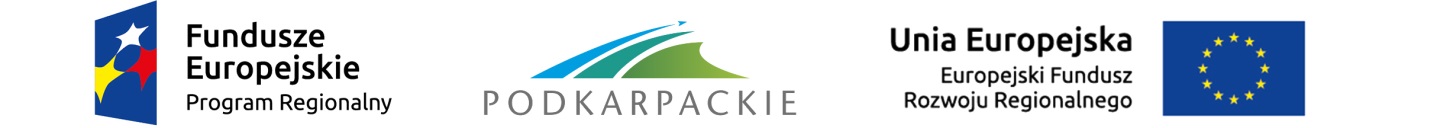 Sygnatura sprawy: Karta oceny merytorycznej dla eksperta finansowego karta oceny merytorycznej projektu zgłoszonego do dofinansowania w ramach RPO WPw zakresie analizy finansowej i ekonomicznej KRYTERIA MERYTORYCZNE DOPUSZCZAJĄCE STANDARDOWEKRYTERIA MERYTORYCZNE DOPUSZCZAJĄCE SPECYFICZNEW przypadku stwierdzenia, że projekt nie spełnia w/w kryteriów, wniosek o dofinansowanie uzyskuje ocenę negatywną i nie podlega ocenie jakościowej. Wynik oceny wymaga uzasadnienia.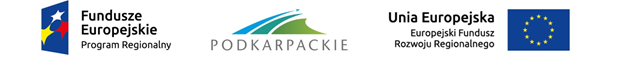 karta oceny merytorycznej - jakościowej projektu zgłoszonego do dofinansowania w ramach RPO WPW przypadku uzyskania przez projekt w ocenie jakościowej poniżej 20 % maksymalnej liczby punktów, wynik oceny wymaga uzasadnienia.Sygnatura sprawy: Karta oceny merytorycznej dla eksperta technicznego karta oceny merytorycznej projektu zgłoszonego do dofinansowania w ramach RPO WPw zakresie analizy technicznej i technologicznejKRYTERIA MERYTORYCZNE DOPUSZCZAJĄCE STANDARDOWEKRYTERIA MERYTORYCZNE DOPUSZCZAJĄCE SPECYFICZNEW przypadku stwierdzenia, że projekt nie spełnia w/w kryteriów, wniosek o dofinansowanie uzyskuje ocenę negatywną i nie podlega ocenie jakościowej. Wynik oceny wymaga uzasadnienia.karta oceny merytorycznej - jakościowej projektu zgłoszonego do dofinansowania w ramach RPO WPW przypadku uzyskania przez projekt w ocenie jakościowej poniżej 20 % maksymalnej liczby punktów, wynik oceny wymaga uzasadnienia.Oś priorytetowa:OŚ VI SPÓJNOŚĆ PRZESTRZENNA I SPOŁECZNADziałanie/poddziałanie:DZIAŁANIE 6.2 INFRASTRUKTURA OCHRONY ZDROWIA I POMOCY SPOŁECZNEJ 
/ PODDZIAŁANIE 6.2.1 INFRASTRUKTURA OCHRONY ZDROWIAPROJEKTY Z ZAKRESU:Nr wniosku :Tytuł projektu:Wnioskodawca:Wnioskowana kwota z EFRR (w zł):Data złożenia wniosku:Lp.KryteriumTAKNIEUZASADNIENIELogika projektuPrawidłowość analizy wariantów alternatywnychKwalifikowalność wydatkówPoprawność przeprowadzenia analizy potencjału instytucjonalnego wnioskodawcyZasada zapobiegania dyskryminacji Równość szans kobiet i mężczyzn Zasada zrównoważonego rozwojuKlauzula delokalizacyjna (jeśli dotyczy)Prawidłowość metodologiczna i rachunkowa analizy finansowejSpełnienie kryteriów progowych wskaźników finansowychTrwałość finansowa projektuPrawidłowość analizy ekonomicznejLp.KryteriumTAKNIEUZASADNIENIEZgodność z odpowiednią mapą potrzeb zdrowotnych Dostosowanie istniejącej infrastrukturyZgodność wyrobu medycznego
z rzeczywistym zapotrzebowaniem na dany produktKwalifikacje kadry medycznej do obsługi wyrobu medycznego objętego projektemWnioskodawca dysponuje infrastrukturą techniczną niezbędną do instalacji i użytkowania wyrobu  medycznego objętego projektemZapewnienie przez Wnioskodawcę dostępności świadczeń przy realizacji opieki zdrowotnejŚwiadczenia  zabiegoweAdekwatność działań do potrzeb w zakresie łóżek szpitalnychWyłączenia w zakresie kardiologiiWyłączenia w zakresie onkologiiIlość radykalnych i oszczędzających zabiegów chirurgicznych z zakresu onkologiiLiczba porodów przyjętych na oddziale o charakterze położniczymUzasadnienie w przypadku oceny negatywnej wnioskuImię i nazwisko eksperta oceniającego wniosek:Data: 	Podpis:Oś priorytetowa:OŚ VI SPÓJNOŚĆ PRZESTRZENNA I SPOŁECZNADziałanie/poddziałanie:DZIAŁANIE 6.2 INFRASTRUKTURA OCHRONY ZDROWIA I POMOCY SPOŁECZNEJ 
/ PODDZIAŁANIE 6.2.1 INFRASTRUKTURA OCHRONY ZDROWIAPROJEKTY Z ZAKRESU:Nr wniosku:Tytuł projektu:Wnioskodawca:Wnioskowana kwota z EFRR (w zł):Data złożenia wniosku:Lp.Kryteria jakościoweMaksymalna suma punktówPrzyznanapunktacjaUzasadnienieWsparcie działań konsolidacyjnych
i innych form współpracy podmiotów leczniczych10Posiadanie programu restrukturyzacji2Udział świadczeń zabiegowych w oddziałach
o charakterze zabiegowym3Koncentracja zabiegów kompleksowych2Bloki operacyjne20Udział przyjęć w trybie nagłym w oddziałach
o charakterze zachowawczym3Kompleksowa opieka onkologiczna7Szeroki zakres projektu onkologicznego5Dostęp do rehabilitacji kardiologicznej i/lub neurologicznej i/lub onkologicznej5Kompleksowa opieka kardiologiczna4Obszar interwencji w zakresie chorób układu oddechowego3Dostępność do świadczeń z zakresu opieki nad matką i dzieckiem7Efektywność finansowa podmiotu5Przejście z hospitalizacji na rzecz POZ i AOS2Gotowość do realizacji projektu5Komplementarność z innymi przedsięwzięciami3Poprawa efektywności energetycznej3Stopień referencyjności podmiotu leczniczego(dotyczy projektów obejmujących zakresem usługi zdrowotne, dla których Minister Zdrowia określił standardy)3Zwiększenie jakości i bezpieczeństwa realizowanych świadczeń wraz ze zwiększeniem liczby stanowisk intensywnej terapii5Kształcenie przeddyplomowe lub podyplomowe kadr medycznych3Maksymalna liczba punktów100Uzasadnienie w przypadku negatywnej oceny wnioskuImię i nazwisko eksperta oceniającego wniosek:Data: 	Podpis:Oś priorytetowa:OŚ VI SPÓJNOŚĆ PRZESTRZENNA I SPOŁECZNADziałanie/poddziałanie:DZIAŁANIE 6.2 INFRASTRUKTURA OCHRONY ZDROWIA I POMOCY SPOŁECZNEJ 
/ PODDZIAŁANIE 6.2.1 INFRASTRUKTURA OCHRONY ZDROWIAPROJEKTY Z ZAKRESU:Nr wniosku:Tytuł projektu:Wnioskodawca:Wnioskowana kwota z EFRR (w zł):Data złożenia wniosku:Lp.KryteriumTAKNIEUZASADNIENIELogika projektu2.Prawidłowość analizy wariantów alternatywnych3.Kwalifikowalność wydatków4.Poprawność przeprowadzenia analizy potencjału instytucjonalnego wnioskodawcy5.Zasada zapobiegania dyskryminacji 6Równość szans kobiet i mężczyzn 7.Zasada zrównoważonego rozwoju8.Klauzula delokalizacyjna (jeśli dotyczy)9.Wykonalność techniczna i technologiczna projektu10.Uwarunkowania prawne i organizacyjne związane z procesem inwestycyjnym11.Zmiany klimatuLp.KryteriumTAKNIEUZASADNIENIEZgodność z odpowiednią mapą potrzeb zdrowotnych Dostosowanie istniejącej infrastrukturyZgodność wyrobu medycznego z rzeczywistym zapotrzebowaniem na dany produktKwalifikacje kadry medycznej do obsługi wyrobu medycznego objętego projektemWnioskodawca dysponuje infrastrukturą techniczną niezbędną do instalacji i użytkowania wyrobu  medycznego objętego projektemZapewnienie przez Wnioskodawcę dostępności świadczeń przy realizacji opieki zdrowotnejŚwiadczenia  zabiegoweAdekwatność działań do potrzeb w zakresie łóżek szpitalnychWyłączenia w zakresie kardiologiiWyłączenia w zakresie onkologiiIlość radykalnych i oszczędzających zabiegów chirurgicznych z zakresu onkologiiLiczba porodów przyjętych na oddziale o charakterze położniczymUzasadnienie w przypadku oceny negatywnej wnioskuImię i nazwisko eksperta oceniającego wniosek:Data: 	Podpis:Oś priorytetowa:OŚ VI SPÓJNOŚĆ PRZESTRZENNA I SPOŁECZNADziałanie/poddziałanie:DZIAŁANIE 6.2 INFRASTRUKTURA OCHRONY ZDROWIA I POMOCY SPOŁECZNEJ 
/ PODDZIAŁANIE 6.2.1 INFRASTRUKTURA OCHRONY ZDROWIAPROJEKTY Z ZAKRESU:Nr wniosku:Tytuł projektu:Wnioskodawca:Wnioskowana kwota z EFRR (w zł):Data złożenia wniosku:Lp.Kryteria jakościoweMaksymalna suma punktówPrzyznanapunktacjaUzasadnienieWsparcie działań konsolidacyjnych
i innych form współpracy podmiotów leczniczych10Posiadanie programu restrukturyzacji2Udział świadczeń zabiegowych w oddziałach
o charakterze zabiegowym3Koncentracja zabiegów kompleksowych2Bloki operacyjne20Udział przyjęć w trybie nagłym w oddziałach
o charakterze zachowawczym3Kompleksowa opieka onkologiczna7Szeroki zakres projektu onkologicznego5Dostęp do rehabilitacji kardiologicznej i/lub neurologicznej i/lub onkologicznej5Kompleksowa opieka kardiologiczna4Obszar interwencji w zakresie chorób układu oddechowego3Dostępność do świadczeń z zakresu opieki nad matką i dzieckiem7Efektywność finansowa podmiotu5Przejście z hospitalizacji na rzecz POZ i AOS2Gotowość do realizacji projektu5Komplementarność z innymi przedsięwzięciami3Poprawa efektywności energetycznej3Stopień referencyjności podmiotu leczniczego(dotyczy projektów obejmujących zakresem usługi zdrowotne, dla których Minister Zdrowia określił standardy)3Zwiększenie jakości i bezpieczeństwa realizowanych świadczeń wraz ze zwiększeniem liczby stanowisk intensywnej terapii5Kształcenie przeddyplomowe lub podyplomowe kadr medycznych3Maksymalna liczba punktów100Uzasadnienie w przypadku negatywnej oceny wnioskuImię i nazwisko eksperta oceniającego wniosek:Data: 	Podpis: